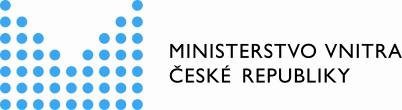 Příloha č. 4 - Všeobecné obchodní podmínky pro zajištění licence k software, licencované užití a údržbu EKIS MV a ISoSSČeská republika – Ministerstvo vnitraSmlouva o podmínkách užití software SAP a o podmínkách poskytování údržby(dále jen "Sublicenční smlouva")Česká republika – Ministerstvo vnitrase sídlem:	Nad Štolou 936/3, 170 34 Praha 7kontaktní adresa:	Nám. Hrdinů 1634/3, 140 00 Praha 4IČO:	00007064DIČ:	CZ00007064zastoupena:		xxxbankovní spojení:	xxx(dále jen „Objednatel")na straně jednéaNárodní agentura pro komunikační a informační technologie, s. p.,se sídlem:	Kodaňská 1441/46, Vršovice, 101 00 Praha 10IČO:	04767543DIČ:	CZ04767543zastoupena:	xxxzapsán v obchodním rejstříku vedeném Městským soudem v Praze oddíl A vložka 77322 bankovní spojení:	xxx(dále jen „Poskytovatel“)(dále společně označovány jako "Smluvní strany")Článek I.ÚVODNÍ USTANOVENÍPoskytovatel prohlašuje, že je v souladu s právním řádem České republiky, případně dalšími dotčenými právními řády, oprávněn umožnit Objednateli užít standardní Software (licenci) v rozsahu stanoveném v této Sublicenční smlouvě. Poskytovatel prohlašuje, že jediným oprávněným vykonavatelem veškerých majetkových práv k SW produktům  SAP  (počítačovým  programům  SAP)  a  poskytovatelem  údržby k počítačovým programům SAP je společnost SAP SE, Dietmar-Hopp-Allee 16, PSČ 691 90, Walldorf, Spolková republika Německo (dále jen "SAP SE''). Poskytovatel prohlašuje, že SAP SE uzavřel se společností SAP ČR, spol. s r.o. (dále jen "SAP ČR") dne 2. 1. 1996 distribuční smlouvu, kterou SAP SE opravňuje společnost SAP ČR uzavírat smlouvy o užití SW produktů SAP a s tím související údržby SW produktů SAP se subjekty, které mají sídlo na území České republiky.Poskytovatel prohlašuje, že uzavřel se SAP ČR smlouvu, na jejímž základě je oprávněn umožnit Objednateli právo užití licence v rozsahu této Sublicenční smlouvy a řádně plnit závazky v této Sublicenční smlouvě obsažené. Poskytovatel zaručuje, že SW produkty SAP, včetně databáze, v rozsahu vyplývajícím z Podpřílohy A (dále jen "Software"), jehož užití bylo nebo bude na základě této Sublicenční smlouvy ze strany Poskytovatele Objednateli zajištěno, nemá právní vady, zejména není zde zatížení autorskými právy nebo jinými právy třetích osob z průmyslového nebo jiného duševního vlastnictví, které by omezovaly právo Objednatele Software užít v souladu s touto Sublicenční smlouvou.Vztahy mezi Smluvními stranami s ohledem na Software a jeho údržbu jsou prioritně upraveny touto Sublicenční smlouvou s tím, že v ostatním se smluvní vztah vzniklý na základě této Sublicenční smlouvy řídí Všeobecným i obchodními podmínkami pro poskytnutí licence k Software, licencované užití a údržbu standardního Software společnosti SAP ČR, spol. s r.o., které jsou dostupné na adrese: www.sap.com/company/legal/index.epx. (dále jen „VOP“), aktuálně platným ceníkem pro Software, jehož se takový ceník týká, dalšími aktuálně platnými zvláštními podmínkami pro software třetích stran (například databáze) a popisem služeb údržby. Popis služeb údržby v popisu služeb údržby a v ceníku má přednost před ustanoveními VOP, jsou-li tato ustanovení v rozporu.Smluvní strany se dohodly a prohlašují, že vztahy mezi Smluvními stranami se řídí právním řádem České republiky.Článek II.PŘEDMĚT SMLOUVYPoskytovatel na základě této Sublicenční smlouvy umožňuje Objednateli užití standardního Software, jak je tento uveden v Podpříloze A, a to včetně databáze a dokumentace, v rozsahu vyplývajícím z Podpřílohy A (dále jen „Software“). Objednatel se zavazuje za užití Software platit Poskytovateli sjednanou cenu dle Rámcové smlouvy o poskytování služeb podpory provozu a rozvoje systému EKIS MV a ISoSS (dále jen „Smlouva“) a příslušné Dílčí smlouvy (jak je tento pojem definován v odst. 1.1 Smlouvy).Licence je na dobu trvání majetkových autorských práv k Software v souladu s čl. 2.1. Všeobecných obchodních podmínek pro poskytnutí licence k Software, Iicencované užití a údržbu standardního Software společnosti SAP ČR, spol. s r.o.Smluvní strany se dohodly odlišně od ustanovení VOP, takto:Ovládanou společností ve smyslu VOP se rozumí organizační složka státu a státní příspěvková organizace, které jsou zřízeny Objednatelem dle příslušných právních předpisů, nebo k nimž Objednatel vykonává zřizovatelské funkce v rozsahu Oprávněných subjektů uvedených v Podpříloze B). Skutečnost osvědčující, že Objednatel je zřizovatelem Ovládané společnosti či vykonává zřizovatelské funkce, je Objednatel povinen kdykoliv na výzvu Poskytovatele doložit.Objednatel jako uživatel nevýhradní licence je povinen Poskytovatele neprodleně informovat o skutečnostech, které mají za následek, že dotčený subjekt přestane splňovat podmínky pro Ovládanou společnost ve vztahu k Objednateli, a o zániku Ovládaných společností. Bez ohledu na to však právo dotčeného subjektu, který byl Ovládanou společností dle této Sublicenční smlouvy, užívat Software zanikne dnem, kdy přestane Ovládanou společností být.Vzhledem ke skutečnosti, že VOP jsou standardním smluvním dokumentem společnosti SAP ČR, dohodly se Smluvní strany, že:tam, kde se v jejich ustanoveních hovoří o Zákazníkovi, rozumí se tím pro účely této Sublicenční smlouvy Objednatel;tam, kde se v jejich ustanoveních hovoří o SAP nebo společnosti SAP, rozumí se tím pro účely této Sublicenční smlouvy Poskytovatel, pokud ze smyslu článku nevyplývá něco jiného;v případě, že některé jejich ustanovení upravuje povinnost SAP ČR, kterou Poskytovatel nemůže bez součinnosti SAP ČR splnit, či počítá se souhlasem SAP ČR s provedením určitého úkonu, je Poskytovatel povinen bez zbytečného odkladu po vzniku potřeby splnění takové povinnosti či udělení souhlasu požádat o splnění povinnosti či udělení souhlasu společnost SAP ČR.Článek III.ÚDRŽBATouto Sublicenční smlouvou v návaznosti na Smluvními stranami uzavřenou Smlouvu a příslušnou Dílčí smlouvu Smluvní strany zároveň sjednávají poskytování údržby Software.Údržba Software zajišťovaná společností SAP ČR je v rozsahu SAP Enterprise Support.Údržba Software poskytnutého na základě této Sublicenční smlouvy bude poskytována od prvního dne kalendářního měsíce následujícího po datu podpisu této Sublicenční smlouvy v návaznosti na Smluvními stranami uzavřenou Smlouvu. Poskytování služeb údržby se sjednává na období od prvního dne kalendářního měsíce následujícího po datu podpisu této Sublicenční smlouvy do posledního dne účinnosti Smlouvy, pokud se Smluvní strany nedohodnou jinak.Článek IV.CENACena za zajištění užití nové licence je součástí Celkové ceny dle čl. 3 Smlouvy a její konkrétní výše bude stanovena v příslušné Dílčí smlouvě Smlouvy a je splatná dle podmínek Smlouvy, případně příslušné Dílčí smlouvy.Cena za poskytování služeb údržby SW produktů SAP je součástí Celkové ceny dle čl. 3 Smlouvy. Cena za poskytování služeb údržby Software je stanovena na základě aktuálně platného ceníku v době zajištění údržby. V době uzavření Smlouvy je cena za poskytování údržby – ve variantě SAP Enterprise Support stanovena procentní sazbou:za software zajišťovaný na základě této Sublicenční smlouvy ve výši 22 % ročně z ceny tohoto software.za Software ve vlastnictví Objednatele dle Podpřílohy A ve výši 22% ročně z ceny tohoto Software.Poskytovatel si v souladu se smlouvou uzavřenou se SAP ČR vyhrazuje právo na možné zvýšení poplatku hrazeného Objednatelem za služby SAP Enterprise Support pro další roky s tím, že poplatek za služby SAP Enterprise Support za uplynulý rok bude navýšen o míru inflace vyjádřenou indexem spotřebitelských cen zveřejněnou za uplynulý rok Českým statistickým úřadem, přičemž v období do 31. 12. 2024 toto navýšení bude činit maximálně 3,2 % ročně. Pro vyloučení pochybností se uplynulým rokem rozumí kalendářní rok předcházející roku, ve kterém bude poplatek za služby SAP Enterprise Support navýšen. V případě, že příslušný index přestane být zveřejňován, potom Objednatel souhlasí, že Poskytovatel jej může nahradit indexem publikovaným institucí, která nahradí v budoucnosti Český statistický úřad. V případě, že Poskytovatel v některém roce nezvýší nebo nezvýšil své poplatky, neznamená to, že se tohoto práva vzdává. Poskytovatel si vyhrazuje právo na kumulativní navýšení v případě, že poplatky za služby SAP Enterprise Support nebyly v minulých letech poskytování podpory navýšeny. Navýšení tohoto poplatku promítne Poskytovatel do cen údržby nově zajišťovaných licencí nebo bude provedeno dodatkem k již uzavřenéDílčí smlouvě dle Smlouvy. Poskytovatel vždy vyčíslí rozdíl mezi původní výší poplatku a zvýšenou cenou poplatku tak, aby mohla být průběžně monitorována celková suma navýšení poplatků.Cena za poskytování údržby se hradí dle pravidel Smlouvy, případně příslušné Dílčísmlouvy.Všechny ceny podléhají dani z přidané hodnoty v zákonné výši, pokud nejsou od této daně osvobozeny.Článek V.PŘEDÁNÍ SOFTWARE K UŽITÍ5.1	Předání Software k užití se uskuteční v souladu se Smlouvou nebo příslušnou Dílčísmlouvou.Článek VI.ROZSAH	UŽITÍ	SOFTWARE	A	DODATEČNÝ	NÁKUP	LICENCESOFTWARE OBJEDNATELEMEM6.1  Objednatel je na základě této Sublicenční smlouvy oprávněn užívat Software pouze v rozsahu uvedeném v Podpříloze B této Sublicenční smlouvy.V případě, že Objednatel překročí při užívání Software rozsah licence uvedený v Podpříloze A této Sublicenční smlouvy, představuje takové překročení pořízení dodatečné licence Software užitého nad stanovený rozsah v souladu s aktuálně platným ceníkem a podmínkami SAP v době rozšíření. Objednatel je povinen informovat Poskytovatele nebo SAP ČR písemně bez zbytečného odkladu v případě, že překročí, či překročil, sjednaný rozsah užití.Objednatel je povinen po dohodě a za předem stanovených podmínek umožnit Poskytovateli nebo společnosti SAP ČR změřit rozsah užití Software Objednatelem, tedy zjistit, zda odpovídá sjednanému rozsahu užití v souladu s aktuálně platným VOP.V ostatním se smluvní vztah vzniklý na základě této Sublicenční smlouvy řídí VOP, aktuálním ceníkem, a dalšími aktuálně platnými zvláštními podmínkami pro software třetích stran (například databáze), jakožto právním řádem České republiky.Národní agentura pro komunikační informační technologie, s. p.Podpříloha ARozsah licencí již dříve ze strany Objednatele užívaných:Celková cena za licence uvedené v tabulce této Podpřílohy A výše je k datu v ní uvedenému235 634 418,00 Kč bez DPH.Podpříloha BSeznam Oprávněných subjektů.Poskytovatel si po předchozí dohodě s dodavatelem v rámci mezi nimi uzavřeného smluvního vztahu vyhradil právo rozšířit, zúžit či změnit výčet Oprávněných subjektů. Taková změna výčtu Oprávněných subjektů je možná pouze na základě uzavření dodatku mezi Poskytovatelem a Objednatelem a následně mezi Poskytovatelem a SAP ČR.Strana 12 z 12V Praze dne ………………..V Praze dne ………………..xxxxxx Česká republika – Ministerstvo vnitraXxxxxxMaterial NumberNázev softwarové licenční položky/produktuCelkem k 31.8.2021CELKEMERP_PACK AGEEnterprise foundation package (previous ERP Package)1nestandardEKIS-Jádro VERZE 6.0licencováno částečně7001154DB2 Enterprise Server Edition for Linux, Unix, Windowslicencováno částečně7003012SAP Application Professional User17757003013SAP Application Developer User57003014SAP Application Limited Professional User6767003014SAP	Application	Limited	Professional	User	s	limitovanoufunkcionalitou dle Nabídky40007003016SAP Employee Self-Service User07009024SAP NetWeaver Developer User27009025SAP NetWeaver Administrator User27009035SAP Real Estate Management, office, retail and industrial property mgmt..947009502SAP NetWeaver Process Integration37009522SAP NetWeaver Foundation for Third Party Applications, CPU Based4 CPU7009696SAP BusinessObjects BI package (CPU)127009730SAP Application Business Expert User207010205SAP Shop Floor or Warehouse User2517010288SAP BusinessObjects Data Integrator (DI) Premium47010520SAP Payroll Processing1467010531SAP Interactive Forms by Adobe, individual user70007011045SAP Manager Self-Service User39147011617SAP Shop Floor User1157011692SAP NetWeaver Single Sign–On (50 users pack)17011980SAP Sybase SQL Anywhere, Workgroup Edition (5 users pack)27011981SAP Sybase SQL Anywhere, Workgroup Edition (chip)27012029Afaria Handheld Device Management3107015920SAP Process Orchestration57016495SAP HANA (Limited Runtime edition for SAP ETD Only)licencováno částečně7018257SAP Access Control, starter edition (100 monitored users)377018260SAP Enterprise Threat Detection37017018546SAP Enable Now, Author option257018548SAP Enable Now, Consumption option147018548SAP Enable Now, Consumption option – limited26507018065SAP HANA, RT ed Applic BW - install baselicencováno7018066SAP HANA,RT ed Applic BW-new/subsequeblicencovánoIdentifikační číslo:Obchodní firma:00007064Ministerstvo vnitra65737393Bytová správa MV Pha 475151898Centrum sportu MV Praha70886288HZS hl.města Prahy70882835HZS Jihočeského kraje70884099HZS Jihomorav.kraje70883611HZS Karlovarského kraje70885184HZS kraje Vysočina70882525HZS Královéhrad.kraje70888744HZS Libereckého kraje70884561HZS Moravskoslez.kraje70885940HZS Olomouckého kraje70885869HZS Pardubického kraje70883378HZS Plzeňského kraje70885371HZS Středočeského kraje70886300HZS Ústeckého kraje70887306HZS Zlínského kraje70890293Inst. veř.spr.Pha75151472KŘ polic.hl.města Prahy75151511KŘ polic.Jihočesk.kr.75151499KŘ polic.Jihomorav.kr.72051612KŘ polic.Karlovars.kr.72052147KŘ polic.kraje Vysočina75151545KŘ polic.Královéhradec.72050501KŘ polic.Libereck.kr.75151502KŘ polic.Moravskoslezs.72051795KŘ polic.Olomouck.kr.72050250KŘ polic. Pardubic.kr.75151529KŘ polic.Plzeňského kr.75151481KŘ polic.Středočesk.kr.75151537KŘ polic.Ústeckého kr.72052767KŘ polic.Zlínského kr.70979146Morav.zem.archiv Brno60498030Muzeum Policie ČR Praha70979821Národní archiv Praha48135445Polic.akademie ČR Praha64122654SOŠ,VOŠ PO Frýd. Míst.60498021Správa UZ MV Praha72054506Správa základ.registrů70979090St.oblast.archiv Plzeň70979391St.oblast.archiv Praha70978956St.oblast.archiv Třeboň70979201St.oblast.archiv Zámrsk70979464St.obl.archiv Litoměř.64934276ŠÚZ MV Praha-Ruzyně60498005Tiskárna MV Praha64244300VPolicŠ MV Pardubice48135453VPolŠ,SPolŠ MV Praha 964331857Vyš.PolicŠ MV Brno63442868Vyš.PolicŠ MV Jihlava64422402Vyš.,SPolicŠ MV Holešov75152304Záchranný útvar HZS ČR67779999Zařízení služeb MV Pha75154960Zdravotn.zařízení MV70979057Zemský archiv Opava72554495Generální inspekce bezpečnostních sborů